        XL ESGA Seniors Team Championship & Cup 2023       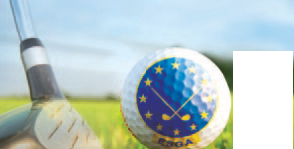 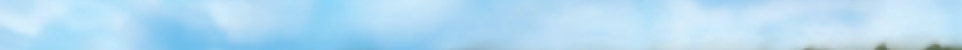 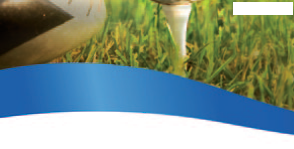 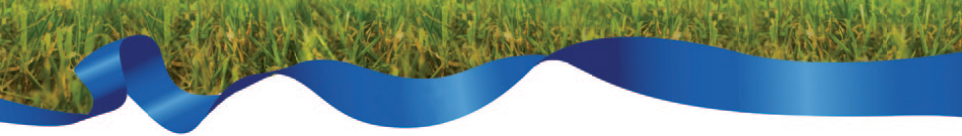 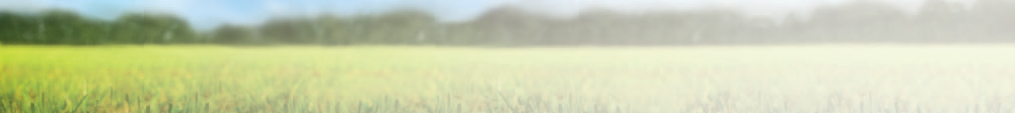 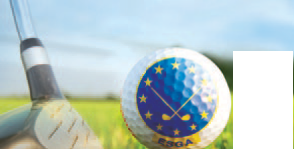 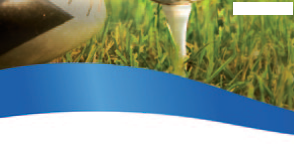 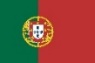 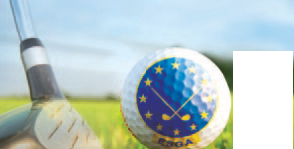 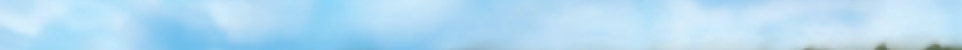 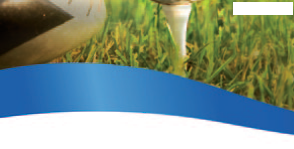 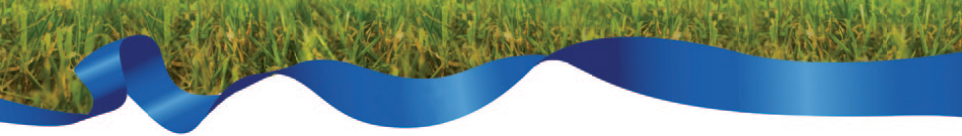 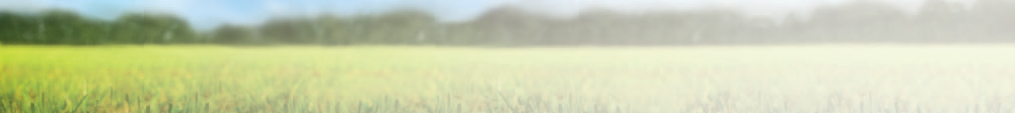 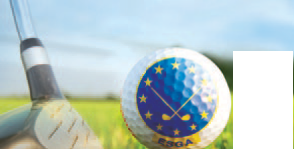 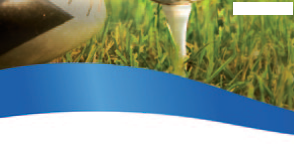 26June to 1st July 2023           Óbidos PORTUGALRegistration FORM 7:BOOKING FORM to Sight Seeing ToursNation	      ________________________________________		Contact PersonE-MailTelephoneEnglish Speaking Guide during ToursAll Tours include lunch, except full day Lisbon (at own arrangement)Tours – minimum of 30 paxes neededAll tours are subject to availability at the time of the reservation.Please send this form before 15th MAY 2023 to:TOURS – Sight SeeingTOURS – Sight SeeingTOURS – Sight SeeingTOURS – Sight SeeingTOURS – Sight SeeingTOURS – Sight SeeingTOURS – Sight SeeingTOURS – Sight SeeingPlaces to VisitDateFrom Royal ObidosFrom MH PenicheNumber of paxPrice per paxTotal SumOBIDOS27/6150 €LISBON28/685 €FATIMA29/6130 €SINTRA \ CASCAIS30/6140 €BTravel ContactsHelena Assunção // Tãnia Dominguese-mail addresslisboa-saldanha@btravel.comPhone number+351 21 3553970